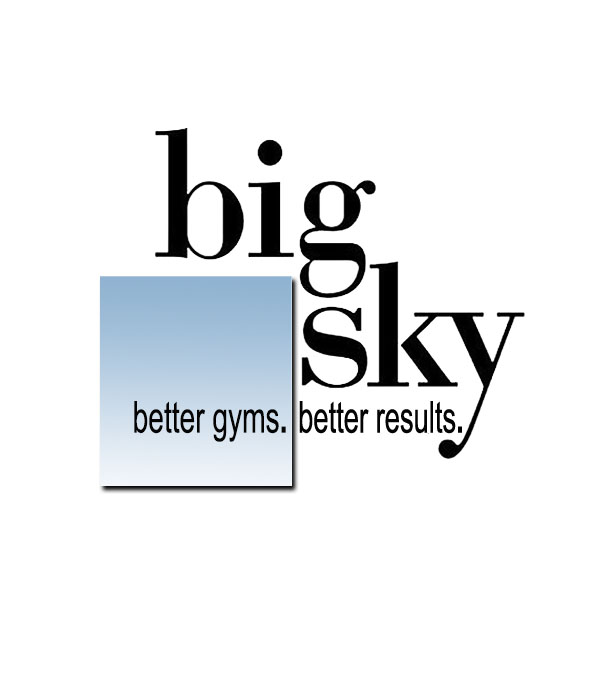 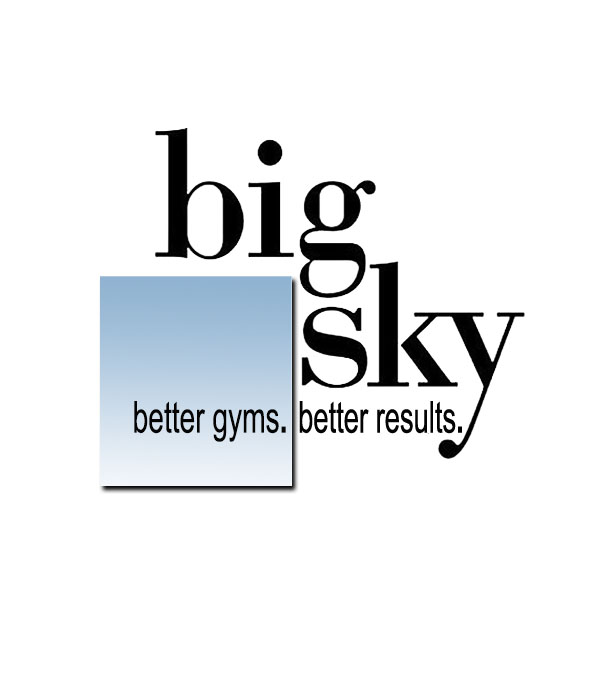 swimming & water safety lessonsregistration options – vernon Here’s how we do it:We keep the lessons small enough that your child will get consistent and appropriate feedback and encouragement from his/her instructor.  The more often your child is in the water with us, the quicker they’ll learn to be comfortable and safe in the water.We’ve found 6+ weeks to be the minimum time we can spend with your child to effect lasting change, and our strongest recommendation is for 12+ weeks.Just a few options we need to decide on:Would you be more comfortable with the lessons being Small Group (3-6 children),Semi-Private (2-on-1), or Private (1-on-1)?2)  Frequency: your child can work with their Instructor:			1x per week			2x per week			3x per weekLessons are 30 minutes each and you can increase or decrease their frequency atany point.  Most parents start out with at least twice-a-week.How many lessons per week do you want your child to have ?3) Lessons typically are at the following times:	Mon:        4:00 p        4:30 p        5:00 p        5:30 p        6:00 p        6:30 p        7:00 p	Tue:         4:00 p        4:30 p        5:00 p        5:30 p        6:00 p        6:30 p	Wed:        4:00 p         4:30 p        5:00 p        5:30 p        6:00 p        6:30 p        7:00 p	Thu:        4:00 p         4:30 p        5:00 p        5:30 p        6:00 p        6:30 p        7:00 p	Fri:          4:00 p         4:30 p        5:00 p        5:30 p        6:00 p          6:30 p	What days and times are best for your family’s schedule ?V – Mp4swimming & water safety lessons registration options – vernon (pg. 2)Swim lessons are available as either “Starter Blocks” or “Standing Reservations”.The “Starter Blocks” shown below are 6-week packages of 30-minute lessons. “Standing Reservations” are what we call it when you know you’d like your child to have lessons longer than 6 weeks, so you want to protect your time slot and save some money.  If you ever have to reschedule, your SR sessions stay in your “Bank” and never expire.All prices shown are on a per-child basis.Starter Blocks (6–weeks)Standing Reservations (3-weeks)Which option’s good for you ?With all Big Sky lessons, space is limited and available on a first come, first served basis.Starter Block payments are one-time payments and are to be paid in advance of the 6 week programs.Standing Reservation payments are every three weeks for a minimum of 9 weeks, and must be covered at this time with either a credit card or voided check.Email us now at swim.vernon@bigskyfitness.com47 Hartford Turnpike, Vernon 860-649-0597V – Mp51x/week2x/week3x/weekSmall Group(3-6 children)$79$149$219Semi-private(2-on-1)$119$229$339Private(1-on-1)$159$309$4591x/week2x/week3x/weekSmall Group(3-6 children)$37$67$97Semi-private(2-on-1)$57$107$157Private(1-on-1)$77$147$217